Муниципальное бюджетное образовательное учреждение «Средняя школа №1 г. Дмитриева» Дмитриевского района Курской области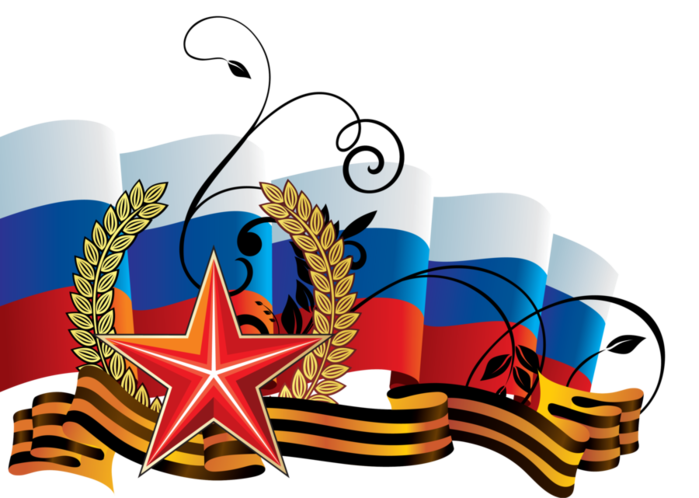 Разработала:  старший вожатый Аносова Наталья Сергеевнаг. Дмитриев, 2014г.Цель: привлечь учащихся к изучению отечественной истории, ее прошлого и настоящего.Задачи: - развить познавательный интерес к истории нашей Родины;- сформировать патриотические чувства учащихся;- воспитать  гражданственность, чувство гордости и уважения к историческому прошлому Родины.Участники: учащиеся 5-6 классов.Место, дата и время проведения: актовый зал школы, 9. 12. 2014г., 15-30 часов.Оборубование: компьетер, проектор, музыкальный центр.Ход мероприятия.(Перед началом мероприятия звучит  песня «От героев былых времён»).Ведущий. (Слайд№1) Здравствуйте, уважаемые взрослые и дети.  Сегодня, 9 декабря, мы собрались в нашем зале для празднования Дня героев Отечества. Ещё в дореволюционной России существовал праздник — День георгиевских кавалеров, который отмечался 9 декабря. Эта же дата, с 2007 года закреплена за Днем героев Отечества, которые достойны иметь свой праздник.     День Героев Отечества – это отнюдь не рядовой праздник. Этот день должен заставлять всех нас задумываться о том, что лежит в основе гражданской ответственности и настоящего, неподдельного патриотизма. Ведь очень часто мы просто не знаем о тех подвигах, которые совершены этими замечательными людьми – подвигах во имя страны и во имя каждого из нас, и не догадываемся, что настоящие герои живут рядом с нами.   Сегодня учащиеся 6-х классов приготовили доклады о некоторых героях отечества. Ребята, внимательно слушайте докладчиков, ведь впереди у нас небольшая викторина и эта информация может вам пригодиться.1.Ученик.  (Слайд №2)   Александр Васильевич Суворов – один из великих полководцев. Его боялись противники и любили солдаты. Он был мудр и бесстрашен. Начав службу в армии с самого малого, Суворов достиг не просто высокого, но почти невероятно огромного чина - генералиссимуса. Генералиссимусу подчиняются все войска государства. Поэтому обычно цари, главы правительств и президенты оставляют этот чин для себя. Александр Суворов был как никто другой достоин этого высшего военного чина, так как он не проиграл ни одного сражения!    Александр Суворов родился в 1730 году. Он рос болезненным и слабым мальчиком. Но, решив стать военным, Александр закаливает и тренирует свой организм и становится выносливым юношей. Приобретенная в детстве выносливость поможет Суворову переносить вместе с солдатами все трудности военных походов. С именем Александра Суворова связаны славные страницы истории нашей Родины. Расскажем лишь о двух победах великого полководца. В декабре 1790 года Суворов и возглавляемые им войска штурмом овладели турецкой крепостью Измаил. Сильнейшая крепость Измаил стояла в устье реки Дунай. Мощные, необычайно высокие стены и глубокий ров, заполненный водой, окружали её. 35 тысяч отборных турецких воинов защищали крепость. Измаил считался неприступным. На военном совете Суворов скажет: “Трудности велики, крепость сильна, гарнизон – целая армия. Но ничего не устоит против русского оружия. Мы сильны и уверены в себе!” Суворов предложил туркам сдаться без кровопролития. Но турки ответили: “Скорее небо упадёт на землю и Дунай потечёт вспять, чем сдастся Измаил”. После интенсивной артиллерийской подготовки русские войска начали приступ. Осажденные открыли огонь из ружей и пушек. Но русские достигли вершины стен и после жестокой схватки штыками отбросили неприятеля вглубь крепости. Бой продолжался 9 часов, но сопротивление турок было сломлено, и Измаил пал. Взятие Измаила стало грандиозной победой Суворова и его войска. Великий полководец впоследствии говорил, что на такой штурм можно отважиться лишь раз в жизни.   В 1799 году Суворов вёл своих «чудо- богатырей» через Альпийские горы, через пропасти и стремнины. Трудно было солдатам в походе. Но они сохраняли бодрость духа, потому что их вёл Суворов. С хорошим командиром удваивалось мужество, удесятерялись силы. И опять победа досталась Суворову и его войску. Русский штык прорвался сквозь Альпы!Александр Васильевич Суворов написал книгу о военном искусстве, озаглавив её “Наука побеждать”. Эта книга написана неподражаемым языком. В первой части перечислены команды, которые следует подавать. Например: Исправься! Бей сбор! Ученье будет! Атакуй первую неприятельскую армию в штыки! Ура! Атакуй неприятельские резервы! Марш! Ступай! Ступай! В штыки! Вторая часть книги посвящена трём составляющим победы – глазомеру, быстроте и натиску. Нужно правильно разбираться в обстановке, умело выбирать направление главного удара и стремиться к полному уничтожению врага. Суворовское военное искусство основывалось на глубоком патриотизме и безграничной вере в силу и непобедимость русских войск. Верность учения была подтверждена многократными победами на поле боя. Многие высказывания Суворова стали крылатыми фразами, их употребляют в наше время.- Тяжело в ученье, легко в бою.- Плох тот солдат, который не желает стать генералом.- Храбрый всегда впереди, а труса и позади убивают.- Голова хвоста не ждёт. - Спешка - не быстрота.- Одним топором не рубят вдвоём.- Кто испуган, тот побеждён вполовину.Александр Васильевич Суворов был гениальным полководцем. Слава о нём осталась в веках.2.Ученик. (Слайд №3). Адмирал Ушаков. Годы жизни 1744-1817. Фёдор Фёдорович Ушаков – великий флотоводец, мудрый и бесстрашный предводитель. Как и Александр Васильевич Суворов, он начал службу в армии с самого малого. Но каждый видел в нём моряка опытного и мужественного. Благодаря этим качествам Ушаков стал главнокомандующим Черноморским флотом. Фёдор Фёдорович был справедливым и всегда уважительно относился к матросам. Под руководством Ушакова были одержаны самые блистательные морские победы. Чин адмирала Ушаков получил в 1799 году  за победу над французами на море при взятии крепости и острова Корфу. Выше в военно-морской службе был только генерал-адмирал. Но в то время генерал-адмиралом мог быть лишь член царской семьи.     Ушаков никогда не желал лёгкой и беспечной жизни.  В 1780 году его назначили командиром яхты «Штандарт». Яхта стояла на Неве в Петербурге. Сделанная из дорогого дерева, обитая внутри бархатом, позолоченная и изукрашенная, она предназначалась для прогулок царской семьи по Финскому заливу. Командовать таким судном было нетяжело и прибыльно – за такую службу полагались ордена, чины, деревни с крепостными крестьянами. Ушаков недолго служил на яхте. Он, настоящий моряк и патриот, добился возвращения на боевой корабль.      Ушакова можно назвать Суворовым на море. Он водил эскадры (это крупные соединения кораблей) в сражения с намерением победить. И знал, как это сделать. Подобно Суворову, он воевал не по общим правилам, а по своим, известным только ему одному.      Последние годы жизни Ушаков посвятил себя молитве и благотворительной деятельности. Прославленный адмирал причислен русской православной церковью  к лику  святых как праведный воин Феодор Ушаков. 3 Ученик.  Звучит стихотворение «Не забудем героев войны»Не забудем героев войны,За Отчизну они воевали,Силой воли врага побеждали,Своим духом ведь были сильны.Будем помнить героев войны,Своей грудью, кто дот накрывал,И в таране пехоту взрывал,Своей доблестью были сильны.Память вечна героям войны,Всем, кто встал на защиту Москвы,Сталинград от врага отстоял,И в Берлине его добивал.Святой Преподобный Сергий Радонежский    4 Ученик.(Слайд №4). Святой Преподобный Сергий Радонежский жил  в 14 веке, во времена татаро-монгольского ига и междуусобных войн.    По древнему преданию, Варфоломею (так звали святого до пострига в монахи)  никак не давалась учёба, хотя он и был старательным учеником.  Однажды родители послали его в лес за пропавшими жеребятами. Там, под дубом, повстречал мальчик старца. Сквозь слёзы рассказал о своих огорчениях и попросил старца молиться, чтобы Бог помог одолеть ему грамоту. И под тем же дубом стал старец на молитву, и рядом с ним юный Варфоломей. А вечером, когда мальчик начал читать,  все были поражены, как он хорошо читает.     После  смерти родителей Кирилла и Марии, Варфоломей решил  стать монахом. Вместе с братом Стефаном  он ушёл в Радонежские леса. Братья выбрали место  в лесу, поразившее их величием и красотой, позднее названное Маковицей.  Начали строить церковь и кельи. Жили, работали и молились. Брат Сергия Стефан не выдержал испытаний пустынной жизни и вернулся в монастырь, к братии. А Сергий в полном одиночестве продолжал жить среди сумрачных лесов, чаще питаясь только водой и хлебом, пребывая в ежедневных трудах и молитвах. Святой никогда не был один, но всегда с Богом. Когда человек постоянно чувствует присутствие Бога, он не бывает одинок. Летом и зимой ходил Сергий в одной одежде, ни мороз его не брал, ни зной. И, не смотря на скудную пищу, был очень крепок.     Слухи о пустынничестве Преподобного, чистоте и святости шли. И к нему стали являться люди, прося взять к себе. Так  в глухом лесу появился монастырь.    Постепенно слава о Сергиевом монастыре распространилась по всей Руси. Много людей стало приходить  к Сергию Радонежскому за советом и молитвенной помощью. Сам князь Московский  Дмитрий Донской  перед решающей битвой с татарской Ордой в 1380 году    едет за благословением в Троицко-Сергиевскую Лавру, к Сергию. «Иди, не бойся. Бог тебе поможет. Ты победишь», - были слова святого князю. В бой на Куликовскую битву послал Сергий своих монахов – Александра Пересвета и Андрея Ослабю. Это были искусные воины-богатыри. Пересвет сразился с татарским могучим воином Челубеем перед началом битвы и оба погибли, пронзив друг друга копьями.    Святой Преподобный Сергий Радонежский мечтал и молился об объединении  Руси и много делал для примирения враждующих князей. Он был настоящим подвижником земли русской.     В тяжёлые времена облик Сергия Радонежского учит нас самому простому: правде, прямоте, мужественности, труду и вере.5 Ученик. (Слайд №5).Полководец Михаил Илларионович Кутузов. Годы жизни 1745-1813. Михаил Илларионович Кутузов – русский полководец, генерал-фельдмаршал, ученик Александра Васильевича Суворова. С молодых лет он отличался военными и дипломатическими достоинствами. Кутузов всегда с полным успехом и истинной славой выполнял возложенные на него поручения.    Имя Кутузова неразрывно связано с величайшим событием военной истории народов – Бородинским сражением. Это было в августе 1812 года. Шла Отечественная война. На Москву двигался французский император Наполеон со своим многочисленным войском. Захватчиков нужно было остановить. Кутузов выбрал место для решающего боя около села Бородино. И вот 26 августа 1812 года 108 тысяч русских и 180 тысяч французов начали битву. И, несмотря на превосходство сил неприятеля, русские сражались так отчаянно, что не уступили французам ни одного шага своей земли. Убитых и раненных было очень много. В русском войске осталось всего 52 тысячи человек. Это сражение решило исход войны, впоследствии Наполеон был окончательно разгромлен и выгнан из России.     Ребята, возможно, вам знакомо стихотворение Михаила Юрьевича Лермонтова «Бородино». Вот как поэт рассказывает о знаменитой битве:     Вам не видать таких сражений!..     Носились знамена как тени,     В дыму огонь блестел,     Звучал булат, картечь визжала,     Рука бойцов колоть устала.     И ядрам пролетать мешала     Гора кровавых тел.     Изведал враг в тот день немало,     Что значит русский бой удалый…       Ведущий.  Спасибо вам, уважаемые докладчики. Вы поделились с нами очень интересной и полезной информацией.    Герои существовали всегда. В годы войны, в мирное время. Но современного мира не было бы без тех, кто пожертвовал своими жизнями ради Отечества.Мы про героев с вами говорили,Их имена запомним навсегда.Давайте память их почтём минутой скорбиИ благодарностью за жизнь, что нам дана.Звуки метронома (минута молчания).Ведущий.Ребята, сейчас я попрошу выйти на сцену  2 команды, вы должны были выбрать капитанов и придумать название команды,  связанное с тематикой нашего праздника.   Итак, начинаем викторину! Конкурс 1. Вопросник (на основе докладов). Ответьте на вопрос, касаемый одного из героев, о которых вы сегодня слушали доклады.(Предложить командам карточки с вопросами. Пусть вытягивают на угад. Если задание понравится, можно разыграть и вторую пару вопросов)Какого высокого чина достиг А.В.Суворов? (генералиссимус)Главнокомандующим какого флота был Ф.Ф.Ушаков? (Черноморский флот)Назовите настоящее имя Сергия Радонежского. Почему он получил фамилию Радонежский? (Варфоломей; ушёл в Радонежские леса)С каким величайшим событием военной истории народов неразрывно связано имя М.И.Кутузова? (Бородинское сражение).Конкурс 2.Сундук с буквами.Среди беспорядочного набора букв найдите 10 имён или фамилий героев. Слова могут располагаться по вертикали, горизонтали и диагонали.Если задание окажется сложным для ребят, можно дать ключи:Муромец, Кутузов, Сусанин, Ушаков, Раевский, Радонежский, Попович, Суворов, Добрыня, Багратион.Игра со зрителями (7 загадок.) За каждый правильный ответ ученик получает бумажную звёздочку. В конце мероприятия победитель получает приз.1.Подтвердит солдат любой:В ней не холодно зимой.То солдатсткая модель – Сшита из сукна … шинель2.Головоломка русского богатыря (булава)3.Подрасту, и вслед за братом Тоже буду я солдатом. Буду помогать ему Охранять свою ...страну4.Любой профессии военной Учиться надо непременно, Чтоб быть опорой для страны, Чтоб в мире не было …войны5.Брат сказал: “Не торопись! Лучше в школе ты учись! Будешь ты отличником – Станешь ....пограничником6.На тропе, на берегу, Преграждает путь врагу. (Пограничник)7.Кто от террористов защищает нас,Это конечно же …спецназКонкурс 3. Собери пословицу. Из предложенных фрагментов вам необходимо собрать 11 пословиц.Игра со зрителями (7 загадок.) За каждый правильный ответ ученик получает бумажную звёздочку. В конце мероприятия победитель получает приз.8.Самолёт парит, как птица, Там воздушная граница. На посту и днём, и ночью Наш солдат военный ...лётчик9.Самолёт стоит на взлёте,Я готов уж быть в полёте.Жду заветный тот приказ,Защищать, чтоб с неба вас! (Военный лётчик)10.Словно небывалые чудесные цветы,Прилетели зонтики с небесной высоты. (Парашютисты)11.Родина дала приказ,И он сразу на Кавказ!Прыгнул ночью с парашютом -Дорога, порой минута! (Десантник)12.Снова в бой машина мчится, Режут землю гусеницы, Та машина в поле чистом Управляется ...Танкистом13.Я на «тракторе» служу,Только так, я вам скажу:«Ведь прежде чем пахать мне пашню,Я разверну сначала башню». (Танкист)14.Моряком ты можешь стать, Чтоб границу охранять, И служить не на земле, А на военном ...КораблеКонкурс 4.Из предложенного слова вам предлагается составить связное предложение, речёвку, слоган  или девиз таким образом, чтобы  каждое слово начиналось с определённой буквы. Например: К – КРАСИВОА – АККУРАТНОК – КАЧЕСТВЕННО   Вам предлагаются следующие слова(напечатать на карточках, и предложить командам вытащить одну): УРА,  МАРШ (управляй, рискуй, атакуй! Могучая армия России шагает).Игра со зрителями(13 загадок)15. На корабле ходить я буду,Когда на Флот служить пойду.И тот корабль, подобно чуду,Взметает встречную волну.На нём живёт его команда -Все люди разных возрастов.Я буду младшим, это правда,А кто назвать меня готов? (Матрос)16.Как называется подросток, Изучающий морское дело? (Юнга)17.Я служу сейчас на флоте,Слух хороший у меня.Есть такой же и в пехоте -Дружим с рацией не зря! (Радист)18.В эту пятницу опятьС папой в тир идём стрелять,Чтоб до Армии я смогСтать, как «Ворошиловский ...»! (Стрелок)19.Она у нас в войсках традиционно Крупней чем взвод, но меньше батальона (Рота)	20.«Там, где мы, там — победа!» -Девиз наш славный, боевой.Мы с моря на берег из века,Бежали «каменной» стеной! (Морская пехота)21.Я современный «Бог войны»,Защитник рубежей страны.Ведь, прежде, чем пойти на бой,Меня пускают на «разбой». (Артиллерия)22.Про воинские званияВсе он в один миг решает, Великий подвиг он совершает, Он за честь стоит горой. Кто он? Правильно. (Герой)23.Он готов в огонь и бой, Защищая нас с тобой. Он в дозор идёт и в град, Не покинет пост. (Солдат)24.У офицера-новичка, Всего две звёздочки пока. До капитана не дорос. В каком он звании, вопрос. (Лейтенант)25.Был вначале он курсантом, В полк приехал лейтенантом, Он обучен воевать, Как его, скажи, назвать. (Офицер)26.Не Бог, не царь, а ослушаться нельзя. (Командир)27.Что на плечах у военных?  (Погоны)28.Что общего между деревом и винтовкой? Ствол.Конкурс 5. Кроссворд.По горизонтали:Родная страна другим словом (отечество)Богатырь Тот, кто любит свою родину (патриот)6. человек исключительной смелости и доблести (герой)7. … Победоносец (Георгий)8. Одна из добродетелей, отражающая нравственную силу при преодолении страха (мужество)По вертикали:Почётная известность как свидетельство признания заслуг, таланта, доблести (слава)4. Доблестное, важное для многих людей действие; героический поступок, совершённый в трудных условиях (подвиг)5. Автор романа "Герой нашего времени" (Лермонтов)8. МедальИгра со зрителями(10 загадок).29.Не крылата, а перната, как летит,Так свистит, а сидит, так молчит. (Стрела)30.Упала в лебеду и теперь не найду. (Пуля)31.Черный кочет рявкнуть хочет. (Ружье)32.Огнем дышит, полымем пышит. (Пушка)33.Ползет черепаха - стальная рубаха,Не знает ни боли она и ни страха.Враг в овраг, и она, где враг.Что это за черепаха? (Танк)34.Машина эта непростая,Машина эта — боевая!Как трактор, только с «хоботком» -Всем «прикурить» даёт кругом. (Танк)35.Железная рыба плывет под водойВрагу, угрожая огнём и бедой,Железная рыба ныряет до дна,Родные моря охраняет она. (Подводная лодка)36.Летит, а не птицаЖужжит, а не жук? (Самолет)37.Глазами не увидишь, руками не возьмешь,А без него в атаку не пойдешь. (Ура!).Ведущий. Итак, наша викторина подошла к концу. Предоставим слово нашему жюри (награждение команд).